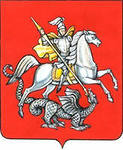 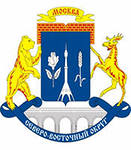 ДЕПАРТАМЕНТ ОБРАЗОВАНИЯ ГОРОДА МОСКВЫ СЕВЕРО-ВОСТОЧНОГО ОКРУЖНОГО УПРАВЛЕНИЯ ОБРАЗОВАНИЯГОСУДАРСТВЕННОЕ БЮДЖЕТНОЕ ОБРАЗОВАТЕЛЬНОЕ УЧРЕЖДЕНИЕ ГОРОДА МОСКВЫ СРЕДНЯЯ ОБЩЕОБРАЗОВАТЕЛЬНАЯ ШКОЛА С УГЛУБЛЕННЫМ ИЗУЧЕНИЕМ АНГЛИЙСКОГО ЯЗЫКА №1381____________________________________________________________________________ 129346 город Москва, Янтарный проезд, д.2  8(499) 184-59-60, e-mail: sch1381@mail.ruСТРУКТУРНОЕ ПОДРАЗДЕЛЕНИЕ ДЕТСКИЙ САД № 696_____________________________________________________________________________ 129346 город Москва, улица Минусинская 16, строение 2.                                                      8 (495) 474 25 61, e-mail: gou696@rambler.ru Конспект открытого занятия в логопедической группе«Черенкование комнатных растений»                                Занятия провела: воспитатель логопедической группы № 3Маркова Т.В.Москва 2014Программное содержание:Уточнить знания детей о том, из чего можно вырастить растение. Дать понятие о новом способе выращивания растений – черенковании. Учить детей приемам правильной посадки черенка, воспитывать у них желание самим вырастить растение из черенка. Закрепить понятия: черенок, черенковать.Материал для занятия:Столы, сдвинутые так, чтобы дети сидели по 4 человека. На столах – заранее подготовленные горшочки. Внутри которых проведены полоски, песок, земля, черепки, совочки, палочки, стаканчики с водой, клеенки, тряпочки, черенки растений. На окне – стеклянные банки.Предварительная работа.В ходе наблюдений отмечали с детьми, что некоторые растения очень разрослись, у них много листьев, корни выходят сверху из земли: этому растению мал горшок с землей. Вместе с детьми вынимали ком земли -осматривали его. Дети увидели, что у разных растений – разные подземные части (тонкие или толстые корни, подземный стебель – корневище, луковички – детки). Далее пересаживали растения в новый горшок. Также привлекала детей к рассаживанию растения в несколько горшков. В процессе наблюдений дети узнали, что некоторые растения размножаются детками.Ход занятия:Беседа.Воспитатель: Из чего можно вырастить растения?Дети: Из семян, луковиц-деток.Воспитатель: Какие еще есть способы выращивания? Что сажают ваши мамы, когда хотят вырастить растение?Дети: Веточки с листьями.Воспитатель: Как они называются?Дети: Черенки.Воспитатель: Посмотрите, черенки, каких растений лежат перед вами?Дети: Традесканции, бальзамина, фиалки, хлорофитума.Воспитатель: какое сейчас время года? Что происходит с нашими комнатными растениями?Дети: Весна. Растения начинают расти, поэтому их можно размножать.Воспитатель: Сейчас мы посадим черенки растений, будем за ними ухаживать и вырастим красивые растения для своей группы и для малышей. Посмотрите, как нужно сажать черенки.Воспитатель: Что видно на дне горшка?Дети: Отверстие.  Воспитатель: Для чего нужно это отверстие?Дети: Чтобы стекала лишняя вода.Воспитатель: Чтобы стекала лишняя вода и не высыпались земля и песок, я закрываю отверстие черепками, их кладут выпуклой стороной кверху. Затем, на дно кладут песок до первой полоски и слегка уминаю, затем от второй полоски и, не доходя до края горшка на палец, опять насыпаю песок. После этого землю надо немного полить, подождать пока вода впитается; в середине горшка с землей – палочкой сделать небольшую лунку, посадить в нее черенок до первого листика и легонько прижать землю вокруг черенка. (Закрепить последовательность выполнения работы: спросить, с чего надо начинать, что делать далее).Дети приступают к работе. По окончании работы – вопросы:Воспитатель: Чему вы сегодня научились?Дети: Черенкованию растений.Воспитатель: Черенки, каких растений вы посадили?Дети: Традесканции, фиалки, хлорофитума, бальзамина.Воспитатель: Запомните свои черенки: как они выглядят, сколько на них листочков. Сейчас вы поставите свои черенки на поднос, закроете стеклянными банками.Ухаживать за черенками надо так: опрыскивать из пульверизатора, снимать банку, проветривать. Поливать их нужно немного. Когда на наших черенках появятся листочки, значит, черенки прижились.Уберите свои рабочие места. Воспитатель: Чем вы занимались сегодня на занятии?Дети: Черенкованием растений.Воспитатель: Какие способы размножения растений вы теперь знаете?Дети: Из семян, луковиц деток, из черенков.